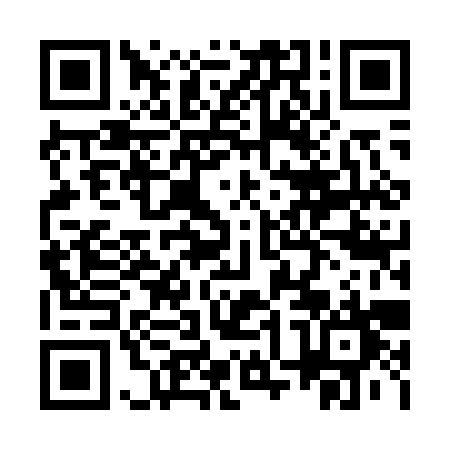 Prayer times for Au Trie du Burnot, BelgiumWed 1 May 2024 - Fri 31 May 2024High Latitude Method: Angle Based RulePrayer Calculation Method: Muslim World LeagueAsar Calculation Method: ShafiPrayer times provided by https://www.salahtimes.comDateDayFajrSunriseDhuhrAsrMaghribIsha1Wed3:536:151:385:399:0111:132Thu3:506:131:375:409:0211:163Fri3:476:121:375:419:0411:184Sat3:436:101:375:419:0611:215Sun3:406:081:375:429:0711:246Mon3:376:061:375:429:0911:277Tue3:336:051:375:439:1011:308Wed3:306:031:375:449:1211:339Thu3:276:021:375:449:1311:3610Fri3:236:001:375:459:1511:3911Sat3:225:591:375:459:1611:4212Sun3:215:571:375:469:1811:4513Mon3:215:561:375:479:1911:4514Tue3:205:541:375:479:2011:4615Wed3:195:531:375:489:2211:4716Thu3:195:511:375:489:2311:4717Fri3:185:501:375:499:2511:4818Sat3:185:491:375:499:2611:4819Sun3:175:471:375:509:2711:4920Mon3:175:461:375:509:2911:5021Tue3:165:451:375:519:3011:5022Wed3:165:441:375:519:3111:5123Thu3:165:431:375:529:3311:5124Fri3:155:421:375:529:3411:5225Sat3:155:411:385:539:3511:5326Sun3:155:401:385:539:3611:5327Mon3:145:391:385:549:3711:5428Tue3:145:381:385:549:3911:5429Wed3:145:371:385:559:4011:5530Thu3:135:361:385:559:4111:5531Fri3:135:351:385:569:4211:56